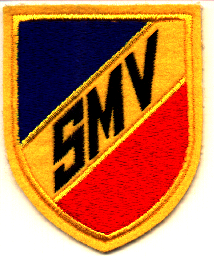 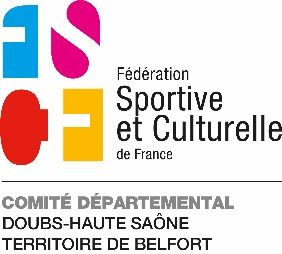 Objet : Invitation Fête de l’éveilA Besançon, le 06 février 2018Monsieur le Président,Mesdames, Messieurs les responsables et animateurs des sections Eveil, La commission régionale Eveil, en reconstruction suite à la fusion des régions, a décidé de ne pas prendre en charge l’organisation cette saison de fête de l’éveil. Il a été décidé lors du forum des activités que chaque district organise une fête de l’Eveil.Au niveau du district du pays de Montbéliard, un groupe du travail éveil a été mis en place suite à la formation AF1 organisée à l’Hiver 2016/2017 et pour cette saison c’est la Saint Michel de Voujeaucourt qui organisera cette manifestation.La Fête de l’Eveil aura lieu le Samedi 5 Mai 2018 au gymnase de Voujeaucourt. Cet après midi festif aura pour thème le Cirque vos sections éveil y sont cordialement invités. Un gouter et un spectacle des clowns de la Chiffogne clôtureront cet après midi. Vous trouverez en pièce jointe une fiche d’inscription à nous retourner pour le 18 Mars, accompagné de votre règlement de 3€ par enfant à l’ordre de la Saint Michel.La saison prochaine le comité départemental du Doubs essayera de mettre en place une fête de l’éveil sur les 3 districts.Nous espérons une participation nombreuse à cette journée. Cordialement.Joëlle ROLET – Saint Michel Voujeaucourt  Adélaïde FRICK  - Agent de Développement CD 25 70 90 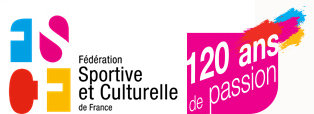 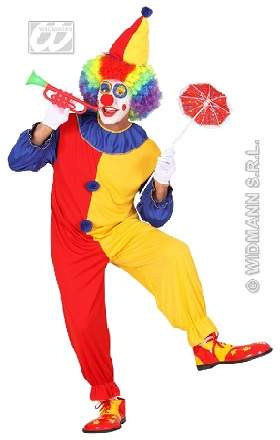 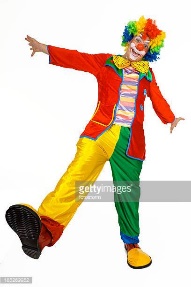 